Bijlage 1: Formulier voor de verklaring op eer over de-minimissteun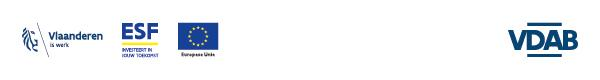 Het formulier bestaat uit:een inleidingeen toelichting van de regelingde verklaring van de promotor: gelieve de juiste optie aan te vinken, de gele vakken in te vullen en het document te ondertekenen. InleidingHet door VDAB voorziene steunbedrag vormt de-minimissteun, zoals bepaald in de verordening nr. XXXX/2023[1]. Gezien de recente wijziging is het verordeningsnummer nog niet bekend op het moment van de publicatie van deze oproep.Bovenvermelde de-minimisverordening stelt als voorwaarde dat het totale bedrag van de-minimissteun die is verleend aan één onderneming niet hoger mag zijn dan 300.000 EUR over een periode van drie jaren.Via dit formulier verklaart de begunstigde onderneming op eer dat door de toekenning van beoogde de-minimissteun het plafond van de onderneming niet wordt overschreden.Immers bij overschrijding van de drempel dient de steun aangemeld te worden en kan geen beroep meer worden gedaan op de de-minimisregel. Handelen in strijd met de staatssteunregels kan in het ergste geval leiden tot terugvordering van de verleende steun!ToelichtingDeze toelichting dient louter als hulpmiddel bij het invullen van de de-minimisverklaring. Aan deze toelichting kunnen geen rechten worden ontleend.1. Het begrip staatssteun en de minimisAls staatssteun wordt beschouwd steunmaatregelen van de staten of in welke vorm ook met staatsmiddelen bekostigd, die de mededinging door begunstiging van bepaalde ondernemingen of bepaalde producties vervalsen of dreigen te vervalsen, voor zover deze steun het handelsverkeer tussen de lidstaten ongunstig beïnvloedt. Dergelijke staatssteun moet voorafgaand aan de toekenning ervan, door de lidstaten aan de Europese Commissie worden gemeld en door deze laatste worden goedgekeurd.In de de-minimisverordening heeft de Europese Commissie verklaard dat steunmaatregelen (zoals subsidieverlening) tot een bepaalde drempel het handelsverkeer tussen de lidstaten niet ongunstig beïnvloedt en de mededinging niet vervalst, en daarom niet beschouwd worden als staatssteun in de zin van het EU-verdrag. Deze drempel is gesteld op 300.000 EUR en geldt per onderneming over een rollende periode van drie jaren. Steun die genoemde drempelbedragen niet overschrijdt, wordt aangemerkt als ‘de-minimissteun’.2. Het begrip ondernemingHet de-minimisplafond geldt voor één onderneming. Het begrip 'onderneming' wordt in jurisprudentie van het Hof van Justitie van de Europese Gemeenschap omschreven als 'elke eenheid die een economische activiteit uitoefent, ongeacht haar rechtsvorm en de wijze waarop zij wordt gefinancierd' (Höfner arrest 23 april 1991 in zaak C-41/90, Jur. 1991, I-1797). Niet alleen privaatrechtelijke rechtspersonen kunnen derhalve een onderneming vormen, ook een publiekrechtelijke instelling, met of zonder rechtspersoonlijkheid, kan als een onderneming worden beschouwd. Onder 'economische activiteit' moet worden verstaan 'het aanbieden van goederen en diensten op de markt' (arrest van 16 juni 1987 in zaak C-118/85, Jur. 1987, I-2619).Voor de bepaling of er sprake is van een onderneming in Europeesrechtelijke zin is van belang:1. de aard van de activiteiten/taken en de wijze waarop deze mogelijk in regelgeving zijn ingebed ('algemeen belang'; overheidstaak);2. het al dan niet aanwezig zijn van een concurrentiële situatie (d.w.z. de marktsituatie die wordt aangetroffen dan wel er zou moeten zijn).Om bepaalde activiteiten als ondernemingsactiviteiten te bestempelen zijn van belang de aard van de activiteiten, hun doel en de regels waaraan zij zijn onderworpen. Er is een onderscheid tussen het uitoefenen van overheidsgezag en het verrichten van economische activiteiten van industriële of commerciële aard (Diego Cali arrest 18 maart 1997 in zaak C-243/95, Jur. 1997, I-1547). Bij het uitoefenen van overheidsgezag is niet van belang of de Staat rechtstreeks via een tot het openbaar bestuur behorend orgaan handelt dan wel via een lichaam waaraan hij bijzondere of exclusieve rechten heeft verleend. Centraal staat de onderneming die uiteindelijk feitelijk profiteert van de steunverlening, dat wil zeggen de onderneming die een voordeel geniet dat onder normale marktcondities niet zou zijn genoten.Tevens is van belang of er sprake is van een activiteit in concurrentie met andere ondernemingen. Zo is een orgaan zonder winstoogmerk dat een economische activiteit in concurrentie met andere ondernemingen uitoefent als 'onderneming' aan te merken (FFSA -arrest 16 november 1995 in zaak C-244/94, Jur. 1995, I-4013).Het feit dat het Hof van Justitie een onderneming beschouwt als een economische entiteit en dus niet enkel kijkt naar de juridische organisatie, heeft belangrijke gevolgen. Het Hof gaat na wie feitelijk van de steun geniet. Indien een groep van ondernemingen één economische entiteit vormt, wordt deze groep als één onderneming beschouwd (arrest van het Hof van Justitie van 14 november 1984, zaak 323/82, Intermills, Jurispr. 1984, blz. 3809, punt 11). Indien steun wordt verleend aan het moederbedrijf, staat niets in de weg dat de dochteronderneming (ook) degene is die van de steun profiteert (arrest van het Hof van Justitie van 19 september 1985, zaken 172/83 en 226/83, Hoogovens Groep, Jurispr. 1985, blz. 2831, punt 34). Voor de toepassing van de de-minimisdrempel moet de steun die de onderneming krijgt, gecumuleerd worden met de de-minimissteun die werd toegekend aan andere ondernemingen die deel uitmaken van dezelfde ondernemingsgroep (moeder-, dochter- en zusterbedrijven). Bedrijven maken deel uit van dezelfde ondernemingsgroep wanneer zij zich onder de zeggenschap (controle) van eenzelfde bedrijf bevinden (zie arrest van 13 juni 2002, zaak C-382/9; Nederland/Commissie, Jurispr. 2002, I-5202, punten 29-40).3. Periode van de-minimissteunBij de vraag of het de-minimisplafond al dan niet overschreden wordt, wordt het totale bedrag aan de-minimissteun dat aan één onderneming wordt verleend, berekend over een periode van drie jaren. De desbetreffende driejaarsperiode dient op voortschrijdende grondslag te worden beoordeeld zodat bij elke nieuwe verlening van de-minimissteun het totale in de drie voorgaande jaren aan de-minimissteun verleende bedrag in aanmerking wordt genomen.De-minimissteun wordt geacht te zijn verleend op het tijdstip waarop de onderneming krachtens de toepasselijke nationale wet- en regelgeving een wettelijke aanspraak op de steun verwerft.4. Bedrag van de-minimissteunHet vastgestelde steunplafond van 300.000 EUR wordt als een subsidiebedrag uitgedrukt. Alle bedragen die dienen te worden gebruikt bij het invullen van de verklaring, zijn brutobedragen vóór aftrek van belastingen of andere heffingen. Behalve om subsidieverlening kan het daarbij gaan om leningen tegen gunstige voorwaarden, vrijstellingen, verlagingen of kwijtschelding van directe of indirecte belastingen etc. Het gaat daarbij niet alleen om steun die de onderneming heeft ontvangen van VDAB maar ook om steun die de onderneming heeft ontvangen van andere overheidsinstanties. Ook Europese subsidies dienen te worden meegerekend. Wanneer de steun in een andere vorm dan subsidies wordt verleend, is het steunbedrag het bruto-subsidie-equivalent van de steun.De de-minimisverordening staat niet toe dat ondernemingen voor dezelfde in aanmerking komende kosten ook staatssteun ontvangen die door de Commissie van de Europese Unie is goedgekeurd of binnen het toepassingsgebied van een groepsvrijstellingsverordening valt indien daardoor het maximum van de op grond daarvan toegestane steun zou worden overschreden. In dat geval mag bovenop deze steun voor dezelfde kosten geen de-minimissteun worden verleend. Bij twijfel kan het best contact opgenomen worden met de instantie van wie de steun verkregen werd.5. Gevolgen kwalificatie van de subsidie als de-minimissteunElke overheid dient bij een voornemen tot het verlenen van de-minimis, de betreffende onderneming schriftelijk in kennis te stellen van het voorgenomen steunbedrag en van het feit dat het de-minimissteun betreft met verwijzing naar de van toepassing zijnde verordening en de titel en vindplaats ervan in het Publicatieblad van de Europese Unie. Bij een eventueel volgend verzoek om de-minimissteun zal het bedrijf aan de daarvoor bevoegde overheid informatie over deze de-minimissteun moeten verstrekken, enkel voor zover het een verzoek betreft aangaande de de-minimissteun voor de primaire productie. Bij iedere verlening van de-minimissteun zal opnieuw een toets op de voorwaarden van de de-minimisverordening moeten worden uitgevoerd.Indien naderhand blijkt dat hierover onjuiste of onvolledige informatie is verstrekt, of in het geval na de uitbetaling van de steun mocht blijken dat het steunplafond van de betreffende onderneming toch is overschreden, dan moet en zal het verleende voordeel, inclusief rente, geheel worden teruggevorderd.6. Verzamelen en bewaren van alle informatieDe lidstaten verzamelen en bewaren alle informatie die betrekking heeft op de toepassing van de de-minimisverordening. Deze dossiers moeten alle informatie bevatten die nodig is om na te gaan of aan de voorwaarden van de de-minimisverordening is voldaan. Deze dossiers moeten tien jaar worden bewaard. Op verzoek van de Commissie moet de lidstaat alle informatie over verleende de-minimissteun verstrekken.[1] Verordening (EU) Nr. XXXX/2013 van de Commissie van 13 december 2023 betreffende de toepassing van de artikelen 107 en 108 van het Verdrag betreffende de werking van de Europese Unie op de-minimissteun (PbEU 2013, L 352), hierna ‘de de-minimisverordening’ is bepalend.VerklaringHierbij verklaart ondergetekende, dat aan de hierna genoemde onderneming❑   geen de-minimissteun is verleendOver de periode van   xx/xx/xxxx (datum 3 jaar voor de datum van ondertekening van deze verklaring) tot xx/xx/xxxx (datum van ondertekening van deze verklaring) is niet eerder de-minimissteun verleend.❑        beperkte de-minimissteun is verleendOver de periode van xx/xx/xxxx (datum 3 jaar voor de datum van ondertekening van deze verklaring) tot xx/xx/xxxx (datum van ondertekening van deze verklaring) is eerder de-minimissteun (in welke vorm of voor welk doel dan ook) verleend tot een totaal bedrag van xxx.xxx euro.Of deze de-minimissteun al daadwerkelijk is uitbetaald, doet niet ter zake. De de-minimissteun wordt geacht te zijn verleend op het tijdstip waarop de onderneming een wettelijke aanspraak op de steun verwerft. Dit betekent concreet de datum waarop het besluit tot subsidieverlening (of verlening van een voordeel) aan de onderneming is genomen.Een kopie van gegevens waaruit het verlenen van de de-minimissteun blijkt, wordt bijgaand verstrekt.❑        reeds andere steun voor dezelfde in aanmerking komende kosten is verleendVoor dezelfde in aanmerking komende kosten is reeds staatssteun verleend tot een totaal bedrag van xxx.xxx euro.  Deze staatssteun is verleend op grond van een groepsvrijstellingsverordening of een besluit van de Europese Commissie.Een kopie van gegevens waaruit het verlenen van staatssteun voor dezelfde in aanmerking komende kosten blijkt wordt bijgaand verstrekt.Volledig en naar waarheid ingevuld door:Bedrijfsnaam: ......................................................Ondernemingsnummer: ……………………………………Naam en functie: …………………………......................datum                                            	handtekening